6 outº. DOMINGO PASSEIO MANHÃ6 outº. DOMINGO HOTEL TARDEMODERAÇÃOHORÁRIO DAS SESSÕESXXXII COLÓQUIO DA LUSOFONIA2-6 out. 2019 Santa Cruz da Graciosa, Açores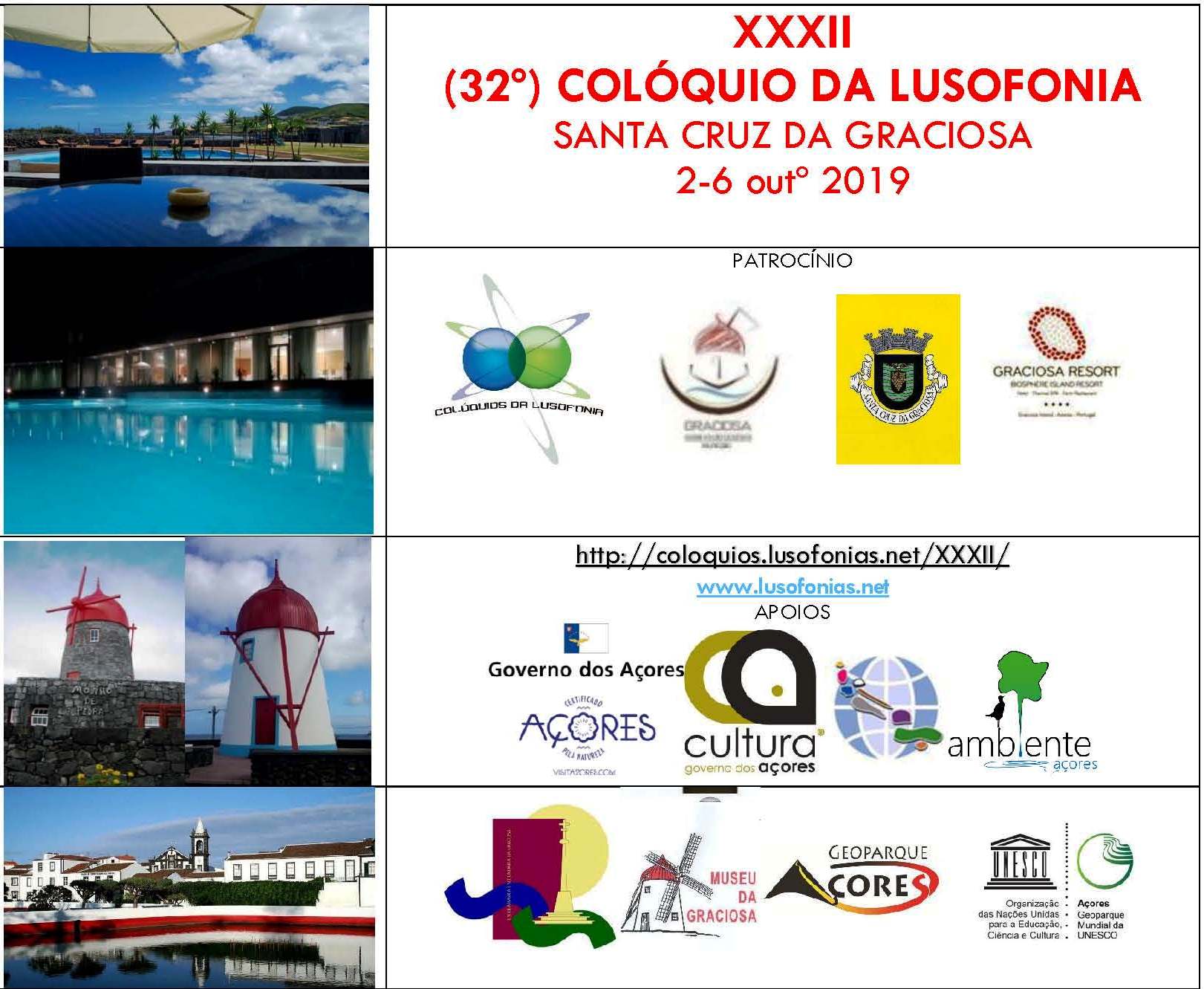 SESSÕES ABERTAS AO PÚBLICO ENTRADA LIVRE E GRATUITA.PASSEIOS, DORMIDA, REFEIÇÕES - RESERVADOS A PRÉ-INSCRITOS ATÉ 1/9/2019************************************************************************************************************* 2 out.º 4ª fª hotel 3 out.º 5ª fª ESCOLA BÁSICA E SECUNDÁRIA DA GRACIOSA - MANHÃ 3 out.º 5ª fª CENTRO CULTURAL - TARDE 4 OUT.º 6ª fª - HOTEL MANHÃ4 OUT.º 6ª fª - HOTEL TARDE5 OUT.º Sábado HOTEL MANHÃ5 OUT.º SÁBADO TARDE PASSEIO09.00Sessão 29 PASSEIO CULTURAL 3: a pé para PRAÇA E MATRIZ, GUIADO POR JORGE CUNHA E LURDES CUNHA12.00Sessão 30  POESIA 2 NO CORETO (ou no Hotel se chover) MANUEL JORGE LOBÃO  e POESIA Chrys com Luciano, Pedro Paulo e Carolina 12.30Sessão 31  RECITAL MÚSICA DE BELMONTE E DO MUNDO 4 JOANA CARVALHO12.45Sessão 32  RECITAL MÚSICA DE TIMOR 4 PIKI PEREIRA E MINTÓ DEUS13.00Regresso ao hotel 13.15ALMOÇO HOTEL GRACIOSA RESORT15.00Sessão 33 RECITAL 4 piano, violino e canto ANA PAULA ANDRADE (PIANO) CONSERVATÓRIO REG. DE PONTA DELGADA, CAROLINA CONSTÂNCIA (VIOLINO), CARINA ANDRADE (SOPRANO)15.2015.2015.4016.00Sessão 34 LUSOFONIA NO MUNDO. Modera Álamo Oliveira     HILARINO DA LUZ Vida e obra de Januário LeiteLUÍS MASCARENHAS GAIVÃO  “Angola: colonialismo, colonialidade e epistemologia descolonial”URBANO BETTENCOURT Com navalhas e navios. poesia reunida16.20Debate e autógrafos 16.45 Sessão 35 HOMENAGEM A EDUÍNO DE JESUS Modera Urbano BettencourtVÍDEO AICL EM HOMENAGEM DO AUTOR17.00POESIA 3 HOMENAGEM A EDUÍNO (Chrys, Luciano, Pedro Paulo, Eduardo B Pinto)17.15MARIA JOÃO RUIVO HOMENAGEM A EDUÍNO DE JESUS17.35ÁLAMO OLIVEIRA    HOMENAGEM A EDUÍNO DE JESUS17.55EDUARDO BETTENCOURT PINTO  HOMENAGEM A EDUÍNO DE JESUS18.15EDUÍNO DE JESUS18.30Sessão 33 ENCERRAMENTO E CONCLUSÕES20.00JANTAR DESPEDIDA 1, Jorge Cunha18 Tiago Anacleto-Matias2 Jorge Cunha19 Carolina Cordeiro / Helena Chrystello5 Eduardo Bettencourt Pinto21 Chrys Chrystello10 Maria João Ruivo22 e 23  Pedro Paulo Câmara   Carolina Cordeiro11 Helena Chrystello / Álamo Oliveira24, 25, 28, 29  Jorge Cunha E Lurdes Cunha12 Hilarino Da Luz26, 27  Pedro Paulo Câmara   Carolina Cordeiro13 Carolina Cordeiro30 Chrys Chrystello15.1 Pedro Paulo Câmara34 Álamo Oliveira15.2 Urbano Bettencourt35 Urbano Bettencourt16 E 17  Pedro Paulo    Carolina Cordeiro20.00SECRETARIADO – ACREDITAÇÃO JANTAR - BOAS VINDAS HOTEL GRACIOSA 09,00A pé para MUSEU09.15Sessão 1 PASSEIO CULTURAL 1: Visita guiada ao Museu pelo Diretor Jorge de Medeiros Borges e Cunha11.00A pé para a ESCOLA11.15Sessão 2 Modera Jorge Cunha (90 MINUTOS) AICL (Chrys Chrystello) e Mesa Redonda com  autores açorianos e açorianizados presentes - Álamo Oliveira, Carolina Cordeiro, Chrys Chrystello, Conceição Andrade, Eduardo Bettencourt Pinto, Eduíno de Jesus, Mª João Ruivo, (Pedro P Câmara e Pedro Almeida Maia)12.45ALMOÇO GENTILMENTE OFERECIDO PELA EBS GRACIOSA14,00A pé para CENTRO CULTURAL14.30Sessão 3 Vídeos: AÇORES, GRACIOSA, AICL, HINO DA LUSOFONIA15.00Sessão 4 Sessão de abertura, Mesa 5:  Discursos 1 Presidente da AICL (Chrys Chrystello, 2. Homenageado Eduíno de Jesus, 4 Secretária Regional da Energia, Ambiente e Turismo (Marta Guerreiro), 5  Presidente Câmara Municipal (Manuel Avelar), 15.4515.45Sessão 5 APRESENTAÇÃO LITERÁRIA Modera Eduardo Bettencourt Pinto Poesia 1 Dos Açores - Chrys 18.30RECEÇÃO NOS PAÇOS DO CONCELHO - EDUÍNO DE JESUS, TEOLINDA GERSÃO, JOSÉ LUÍS PEIXOTO, Presidente da Empresa Municipal de Belmonte ENG.º JOAQUIM COSTA (entrega proposta de protocolo BELMONTE C M GRACIOSA)20.00JANTAR HOTEL GRACIOSA RESORT09.1509.1509.3509.55Sessão 10 AÇORIANIDADE Modera Maria João RuivoCONCEIÇÃO A ANDRADE Histórias Da Minha Avó Açoriana MANUELA MARUJO Diáspora, A Linguagem do afeto entre avós e netosREINALDO SILVA Literaturas / Questões da Diáspora Açoriana nos EUA10.15Debate e pausa10.4510.4511.0511.25Sessão 11 AÇORIANIDADE Modera Helena Chrystello - Álamo Oliveira    URBANO BETTENCOURT João de Matos Bettencourt e o seu projeto literário.PEDRO ALMEIDA MAIA A viagem de JunoCAROLINA CORDEIRO  Fernando Aires: autobiografia ou diário?11.45Debate e pausa12.0012.0012.20Sessão 12 Modera Hilarino da Luz  ROLF KEMMLER S Miguel e os seus habitantes em A summer trip to the island of St. Michael, The Azores (1872) de Rupert Swindells (1835-1908)JOAQUIM F DA COSTA, EMPDS Lusofonia no Museu de Belmonte12.40Debate e pausa13.00PAUSA PARA ALMOÇO NO HOTEL GRACIOSA RESORT15.0015.0015.2015.40Sessão 13 AÇORIANIDADE Modera Carolina CordeiroPEDRO PAULO CÂMARA  O assassínio de Deus em Húmus, de Raul BrandãoMARIANA BETTENCOURT, Margarida Victória: Doença ou Circunstância LUCIANO PEREIRA, Lusofonografias, Ensaios pedagógico Literários: apresenta o autor e Chrys Chrystello16.00DEBATE E PAUSA16.30Sessão 14 RECITAL 1 ANA PAULA ANDRADE (PIANO) CONSERVATÓRIO REG. DE PONTA DELGADA, CARINA ANDRADE (SOPRANO) + alunos locais 16.4517.05Sessão 15.1 Mesa Redonda Modera Pedro Paulo Câmara Convidado de Honra JOSÉ LUÍS PEIXOTOSessão 15.2 Modera Urbano Bettencourt Convidado de Honra TEOLINDA GERSÃO17.25PAUSA17.45Sessão 16 RECITAL MÚSICA DE TIMOR 1 PIKI PEREIRA E MINTÓ DEUS18.00Sessão 17 RECITAL MÚSICA DE BELMONTE E DO MUNDO 1 JOANA CARVALHO20.00JANTAR HOTEL GRACIOSA RESORT09.0009.0009.20Sessão 18 Modera Tiago Anacleto-MatiasMª HELENA ANACLETO-MATIAS o Treino de intérpretes de conferência, de comunidade e de acompanhamento ALEXANDRE BANHOS Lusofonia e corrupção09.40DEBATE E PAUSA10.0010.0010.2010.40Sessão 19 AÇORIANIDADE Modera Carolina Cordeiro / Helena ChrystelloEDUARDO BETTENCOURT PINTO Sobre a violência maternaJORGE ARRIMAR  A geografia da escritaVICTOR RUI DORES Da minha Graciosensidade (a toque de piano).11.00DEBATE E PAUSA11.15Sessão 20 RECITAL 2 piano e canto ANA PAULA ANDRADE (PIANO) CONSERVATÓRIO REG. DE PONTA DELGADA, CARINA ANDRADE (SOPRANO)11.30Sessão 21 Mesa Redonda  Modera Chrys Chrystello Convidado de Honra -FÉLIX RODRIGUES  Quem esteve nestas ilhas antes de aqui chegarmos? Na senda de um novo paradigma açoriano e mundial11.50Debate e pausa12.15Sessão 22 RECITAL MÚSICA DE BELMONTE E DO MUNDO 2 JOANA CARVALHO12.30Sessão 23 RECITAL MÚSICA DE TIMOR 2  PIKI PEREIRA E MINTÓ DEUS13.00ALMOÇO HOTEL GRACIOSA RESORT14.30Sessão 24 TRANSPORTE PARA PASSEIO CULTURAL 2 Visita guiada por Jorge e Lurdes Cunha FURNA DO ENXOFRE e PRAIA (S MATEUS) 16.30GASTRONOMIA na PRAIA (s. Mateus) Momento das queijadas17.00ermida de Sto António, rua Rodrigues Sampaio (sede do coro de São Mateus)Sessão 25 RECITAL 3 PIANO, VIOLINO E CANTO ANA PAULA ANDRADE (PIANO), CAROLINA CONSTÂNCIA (violino) e CARINA ANDRADE (SOPRANO)17.20praça ao lado da igreja de São Mateus Sessão 26 RECITAL MÚSICA DE BELMONTE E DO MUNDO 3 JOANA CARVALHO17.40praça ao lado da igreja de São Mateus Sessão 27 RECITAL MÚSICA DE TIMOR 3 PIKI PEREIRA E MINTÓ DEUS18.00Igreja de São Mateus Sessão 28 RECITAL ÓRGÃO FÁBIO MENDES18.30REGRESSO AO HOTEL20.00JANTAR oferecido pela Câmara Municipal